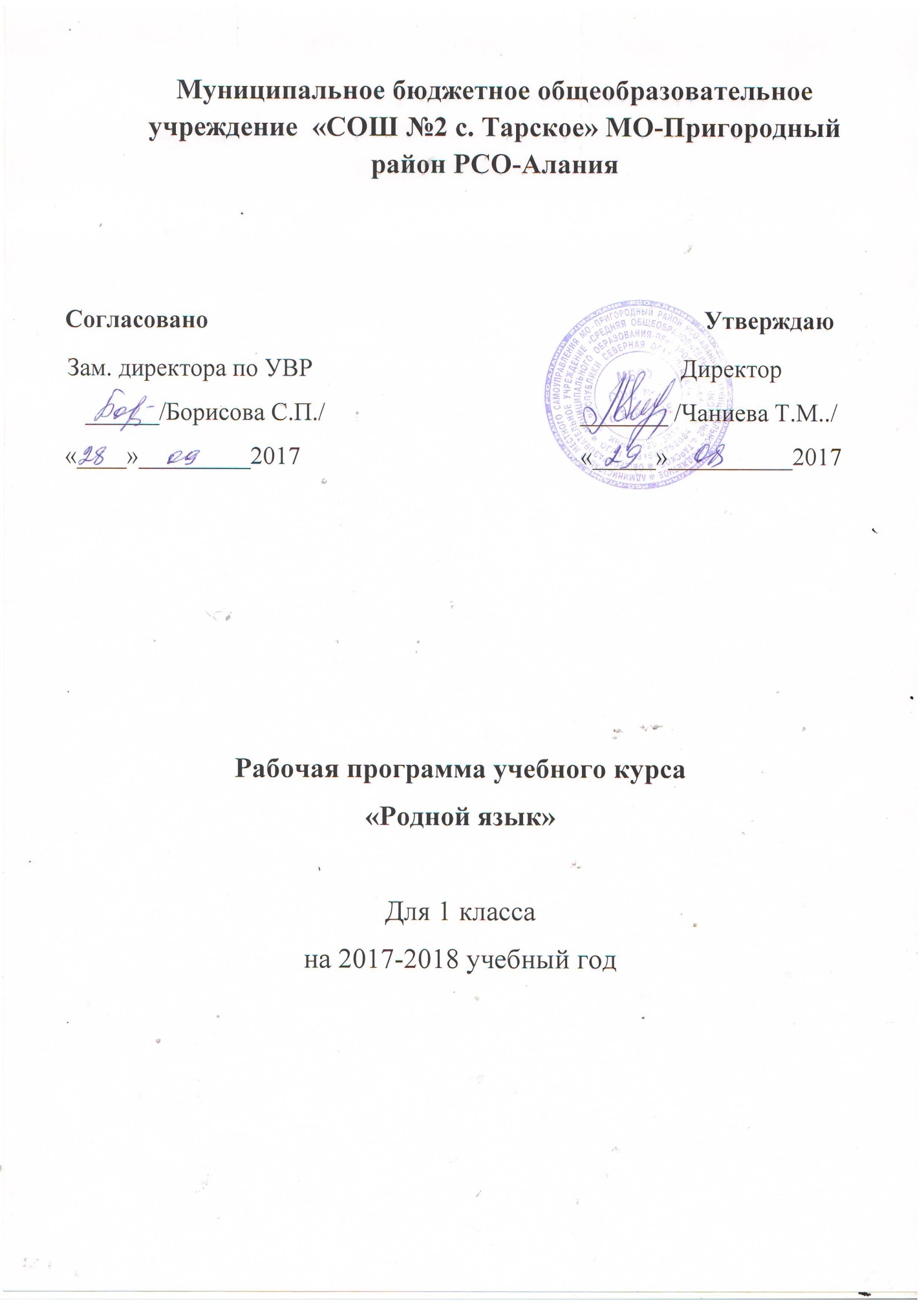 Пояснительная запискак рабочей программе по родному  языку и родному чтению Программа по родному языку и родному чтению для 1 класса .- Учебник Абат З.З.Тимиев.       Программа по родному языку предусматривает обязательное изучение предмета на  этапе начального общего образования в объёме 102 часа, 3 часа в неделю (1 час –родного чтения , 2 часа –родного языка).          Согласно действующему учебному плану школы образовательная программа для 1 класса    предусматривает обучение родному  языку в объёме 3 часов в  неделю, в год 102 часа .Общая характеристика учебного предмета.В системе предметов общеобразовательной школы курс родного языка и чтения реализует познавательную и социокультурную цели: познавательная цель связана с представлением научной картины мира, частью которого является язык, на котором говорит ученик, ознакомлением учащихся с основными положениями науки о языке и, как следствие, формированием логического и абстрактного мышления учеников;социокультурная цель включает формирование: а) коммуникативной компетенции учащихся (развитие устной и письменной речи); б) навыков грамотного, безошибочного письма как показателя общей культуры человека.Особенность курса в том, что он представляет собой первоначальный этап изучения системы родного языка. В этот период осуществляется не только подготовка к изучению языка (период обучения грамоте), но и изучение языка на понятийном уровне, доступном детям . Специфика начального курса родного языка заключается в его тесной взаимосвязи с  чтением. Эти два предмета представляют собой единый филологический курс.Задачи и направления изучения родного языка в начальной школе:1) развитие речи, мышления, воображения школьников, способности выбирать средства языка в соответствии с условиями общения, правильно их употреблять в устной и письменной речи, развитие интуиции и «чувства языка»;2) освоение первоначальных знаний о системе родного языка, лексических, фонетических, грамматических средствах языка, овладение элементарными способами анализа изучаемых единиц языка;3) овладение умениями общаться в устной и письменной формах, участвовать в диалоге, составлять несложные монологические высказывания;4) воспитание позитивного эмоционально-ценностного отношения к языку своего народа; пробуждение познавательного интереса к родному слову, стремления совершенствовать свою речь, чувства ответственности за сохранение чистоты языка своего народа.В целом начальный курс родного языка представлен как совокупность понятий, правил, сведений, взаимодействующих между собой и являющихся основой для интеллектуального и коммуникативного развития детей.Место учебного предмета в учебном плане.Согласно базисному  плану образовательных учреждений РФ на 2017-2018 учебный год всего на изучение родного языка и  чтения  в начальной школе выделяется  3 часа в неделю и 1 час компонент в 2,3.классах .Ценностные ориентиры содержания учебного предмета.Изучение родного языка способствует формированию у учащихся представлений о языке как основном средстве человеческого общения, явлении национальной культуры и основе национального самосознания.На уроках родного языка ученики получают начальное представление о нормах литературного языка и правилах речевого этикета, учатся ориентироваться в целях, задачах, условиях общения, выборе адекватных языковых средств для успешного решения коммуникативной задачи.       Родной язык является для учащихся средством развития их мышления, воображения, интеллектуальных и творческих способностей,  каналом социализации личности. Успехи в изучении родного языка во многом определяют результаты обучения по другим школьным предметам.Результаты изучения учебного предмета.                                                         Личностными  результатами изучения  родного языка в начальной школе являются:-осознание языка как основного средства человеческого общения;-восприятие родного языка как явления национальной культуры;-понимание того, что правильная устная и письменная речь является показателем индивидуальной культуры человека;-способность к самооценке на основе наблюдения за собственной речью.Метапредметными  результатами изучения родного языка в начальной школе являются:-умение использовать язык с целью поиска необходимой информации в различных источниках для решения учебных задач;-способность ориентироваться в целях, задачах, средствах и условиях общения;-умение выбирать адекватные языковые средства для успешного решения коммуникативных задач (диалог, устные монологические высказывания, письменные тексты) с учётом особенностей разных видов речи, ситуаций общения;-понимание необходимости ориентироваться на позицию партнёра, учитывать различные мнения и координировать различные позиции в сотрудничестве с целью успешного участия в диалоге;-стремление к более точному выражению собственного мнения и позиции;-умение задавать вопросы. Предметными  результатами изучения родного языка в начальной школе являются:-овладение начальными представлениями о нормах литературного языка (орфоэпических, лексических, грамматических) и правилах речевого этикета;-умение применять орфографические правила и правила постановки знаков препинания (в объёме изученного)  при записи собственных и предложенных текстов;-умение проверять написанное;-умение (в объёме изученного) находить, сравнивать, классифицировать, характеризовать  такие языковые единицы, как звук, буква, часть слова, часть речи, член предложения, простое предложение;-способность контролировать свои действия, проверять написанное.  строить продуктивное взаимодействие и сотрудничество со сверстниками и взрослыми для реализации проектной деятельности (под руководством учителя).Учащиеся получат возможность научиться:выражать свои мысли с соответствующими возрасту полнотой и точностью;быть терпимыми к другим мнениям, учитывать их в совместной работе.№Тема Сахьатий боарамКаленд.хаПримеч.1.Бераш деша доаг1а1с.01.092.«Аьхки» суртах къамаьл дар1с.08.093.Юрт, город. (Предложенеш увттаяр)1с.15.094.Ялат кхедар. (Дош, предложении)1с.22.095.Коа т1ара оалхазараш (оазаши ,алапаши)1с.6.Транспорт. (Мукъеи мукъазеи оазаш)1с.29.097.Коа леладу хьайбаш, оакхарий.(оазаши алап.)1с8.Кхачан х1амаш. Предложени дешашта екъар1с.           АБАТА  ХА9-10Оаз, алапш а,А довзийтар2с.06.1011.Оазаш, алапаш м,М довзийтар1с.13.1012.Оаз, алапаш у,У довзийтар1с.20.1013.Оазаш, алапаш р,Р довзийтар1с.14.Оаз, алапаш ш, Ш довзийтар1с.15.Оаз и, алапаш и, И довзийтар1с.16.Оазаш , алапаш н,Н довзийтар1с.17.Оазаш , алапаш с,С довзийтар1с.18.Оазаш, алапаш л,Л довзийтар1с.19.Оаз, алапаш о,О довзийтар1с.20Оазаш, алапаш д,Д довзийтар1с.21.Оаз, алапаш х,Х довзийтар1с.22.Оаз, алапаш з,З довзийтар1с.23.Оаз, алапаш к,К довзийтар1с.24.Оазаш, алапаш е,Е довзийтар1с.25.Оазаш, алапаш в,В дозийтар1с.26.Оазаш, алапаш б,Б довзийтар1с.27.Оазаш, алапаш т,Т довзийтар1с.28.Оазаш, алапаш я,Я довзийтар1с.29.Оазаш, алапаш г,Г довзийтар1с.30.Оаз, алапаш й,Й довзийтар1с.31.Оазаш, алапаш ц,Ц довзийтар1с.32.Оаз, алапаш 1,1 довзийтар1с.33.Оаз, алапаш ч,Ч довзийтар1с.34.Оазаш, алапаш г1,Г1 довзийтар1с.35.Оазаш, алапаш п,П довзийтар1с.36.Оазаш, алапаш кх,Кх довзийтар1с.37.Оаз, алапаш ж,Ж довзийтар1с.38.Ж1,з1,в1,д1,б1 яха оазаш йовзийтар1с.39.К1аьда хьарак (ь) довзийтар1с.40.Оаз, алапаш аь,Аь довзийтар1с.41.Оаз, алапаш хь,ХЬ довзийтар1с.42.Оазаш, алапаш ю,Ю довзийтар1с.43.Оазаш, алапаш ф,Ф довзийтар1с.44.Оаз, алапаш э,Э довзийтар1с.45.Ч1оаг1а хьарак (ъ) довзийтар1с.46.Оаз, алапаш къ,Къ довзийтар1с.47.Оаз, алапаш к1,К1 довзийтар1с.48.Оаз, алапаш т1,Т1 довзийтар. «Вайна эшац т1ом». «Т1ий».1с.49.Оаз, алапаш п1,П1 довзийтар1с.50.Оаз, алапаш ч1,Ч1 довзийтар1с.51.Оаз, алапаш х1,Х1 довзийтар1с.52.Оаз, алапаш ц1,Ц1 довзийтар1с.53.Оаз, алапаш яь,Яь довзийтар1с.54.Оаз, алап ы довзийтар.»Куне бакъилг»1с.55.Оазаш, алапаш ё,Ё довзийтар1с.56.Оаз, алапаш щ,Щ довзийтар1с.57.Г1алг1ай алфавит1с.АБАТАЛ Т1ХЬАРА ХА.58. «Х1анз вайна деша хов».»Даьхен сурташ».                 1с.59.«Ёлка».»Нана».1с.60.«Барх1лаг1а март!.»Ахьмад». Плиев М-С1с.61.«Йоаккха саг».1с.62.«Харц ма ле».1с.63.«Маькх,малх,машар».»Кхоараш».«Циски дахкеи». Хашагульгоа 1.1с.64.«Готахьазилг».Хашагульгов 1.»Дика дешархо».1с.65«Н1ана».Хашагульгов 1.»1ийса».»Цогали пхьагали».1с.66.«Б1аьстан юхь». «Кино»1с.67.«Гуйре».»Сомий беш».Алкхашк».»Ахка»1с.68.«Г1о вай, г1о вай». «К1а».»Пхьиди дахкеи».1с.